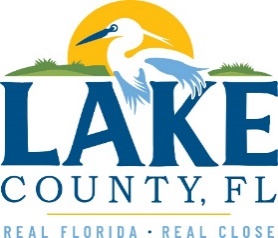 Office of Procurement ServicesP.O. Box 7800 • 315 W. Main St., Suite 441 • Tavares, FL 32778NOTICE OF INTENT TO SOLE SOURCEPUBLIC NOTICEThis information informs the public and supplier community Lake County intends to enter into a non-competitive agreement to purchase a product/service as research indicates it is available from no other source.If a qualified supplier can provide the same type of product/service, submit a statement of qualifications, product information and capabilities to the Point of Contact (Section 4.0) by 3:00 P.M. Eastern on Tuesday, February 21st, 2023. Submittals received after this specified time and date will not be considered. Any responses received shall be considered solely for determining whether bona fide competition exists.PRODUCT/SERVICEProvide repair and maintenance services for Freightliner for heavy trucks and equipment.3.0	PROVIDER INFORMATIONOrlando/Ocala Freightliner is the OEM repair facility with diagnostic tools and OEM parts to complete the service. POINT OF CONTACTGretchen Bechtel, CPPBContracting Officer IIE-mail: gretchen.bechtel@lakecountyfl.gov[The remainder of this page intentionally left blank]